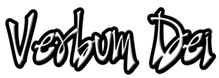 GUIDELINES                 FOR PRAYER  Live in the Truth!                  Week 4                              September 23-29, 2019General Theme: Unawareness of Life and LoveGeneral Objective: That we may discover why we do not live fully the plan of God for our lives Objective of the week: Realizing that living in this state of of disconnection from him has consequences in us, in others and in the world, that one mayopt once again for living in accordance with God's will.INTRODUCTION We are continuously invited to break the cycle of unawareness by living our lives open to the Word and the truth. Lead me in your truth, and teach me,
    for you are the God of my salvation;
    for you I wait all day long.                     (Psalm 25:5)Let us take this psalm as our prayer and petition as we humbly ask to be led in His truth. His Word is truth.In listening to God’s word, we must search for the truth and strive to live in accordance to it.This is His will, that we may all know the truth and live by it. With this, we have the assurance that for sure he will guide us through His Spirit for us to live in the  truth, as the scripture says: When the Spirit of truth comes, he will guide you into all the truth; for he will not speak on his own, but will speak whatever he hears, and he will declare to you the things that are to come.             ( Jn 16:13)MONDAY Jesus is the Truth Jam 1:22-25But be doers of the word, and not merely hearers who deceive themselves. 23 For if any are hearers of the word and not doers, they are like those who look at themselves[a] in a mirror; 24 for they look at themselves and, on going away, immediately forget what they were like. 25 But those who look into the perfect law, the law of liberty, and persevere, being not hearers who forget but doers who act—they will be blessed in their doing.Jn 14:5-7 Thomas said to him, “Lord, we do not know where you are going. How can we know the way?” 6 Jesus said to him, “I am the way, and the truth, and the life. No one comes to the Father except through me. 7 If you know me, you will know my Father also. From now on you do know him and have seen him.”The truth has been revealed by Jesus. He reveals to us the truth of our life.Am I ready to accept the truth that he reveals? How open am I to take it?TUESDAYPossibility to live in the truthJn 1:14 And the Word became flesh and lived among us, and we have seen his glory, the glory as of a father’s only son, full of grace and truth.The truth was made one of us in Christ, so that seeing him we could see that it is possible to live in the truth in our daily life.Do I see the possibility to live in the truth in my day-to-day living? What prevents me to live according to His truth?WEDNESDAYThe truth sets us freeJn 8:31-32Then Jesus said to the Jews who had believed in him, “If you continue in my word, you are truly my disciples; 32 and you will know the truth, and the truth will make you free.Choosing to live in accordance with the truth, who is Christ, sets us free to walk the path that the Father traced for our happiness.What is the concrete invitation of God for me today to live in the truth?THURSDAYFreedom to live in the truthGal 5:13For you were called to freedom, brothers and sisters; only do not use your freedom as an opportunity for self-indulgence, but through love become slaves to one another.God has given us the gift of freedom so that we can live in accordance with our truth, which is Love.Am I free to live in the truth? What  still enslaves me?FRIDAYZech 8:16These are the things that you shall do: Speak the truth to one another, render in your gates judgments that are true and make for peaceLiving a life guided by the truth has the power to restore broken relationships. The truth in our hearts makes us builders of peace.Am I allowing God to guide me to live in His truth? How and why, if not?SATURDAYBe witnesses of the TruthJn 17:8  for the words that you gave to me I have given to them, and they have received them and know in truth that I came from you; and they have believed that you sent me.Jesus prays for us, that we may break the cycle of unawareness and be witnesses of the truth in the middle of the world.How am I challenge to live and be witness of the truth?26TH SUNDAY IN ORDINARY TIME1st Reading:    Amos 6:1-7Resp. Psalm: Ps. 146:7-102nd Reading: 1 Tim 6:11-16Gospel: Lk 16:19-31